                                                     Сетка                                                                                                                                                                         Открытого Республиканского турнира                                                                                                                                                                                       «Крымская весна-2019»                                                                                                                                                                                                                                 среди детско-юношеских команд 2007г.р.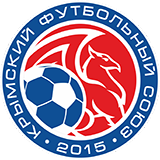 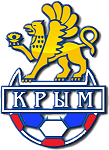 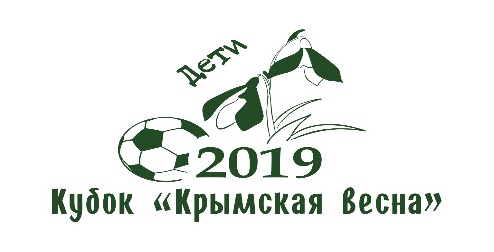 	                                   Расписание игр и таблицы            Открытого Республиканского турнира«Крымская весна-2019»                                                     среди детско-юношеских команд 2007г.р.А-группа1 МБУ СШОР «Спартак КТ»2  СШ №6 г.Ялта 3  ДФК «Скиф» п. Новопавловка4  ДЮСШ ЕвпаторияИгра за 3-4 местаФиналИгра за 3-4 местаФиналБ-группа1 «Таврия» СШ №3 г. Симферополь2  ДЮСШ пгт. Черноморское3 КШИФ «Авангард» г. Керчь4  ФК «Альянс» пгт. Советский начало игры1-поле1-поле1-поле2-поле2-поле2-поле10.00 СШОР «Спартак КТ»ДЮСШ ЕвпаторияСШ №6 г.Ялта ДФК «Скиф» 10.40«Таврия» СШ №3ФК «Альянс» ДЮСШ ЧерноморскоеКШИФ «Авангард»11.20ДЮСШ ЕвпаторияДФК «Скиф»СШОР «Спартак КТ»СШ №6 г.Ялта12.00ФК «Альянс»КШИФ «Авангард»«Таврия» СШ №3ДЮСШ Черноморское12.40СШ №6 г.ЯлтаДЮСШ ЕвпаторияДФК «Скиф»СШОР «Спартак КТ»13.20ДЮСШ ЧерноморскоеФК «Альянс»КШИФ «Авангард»«Таврия» СШ №3Игра за 3-4 местаИгра за 3-4 местаИгра за 3-4 местаФиналФиналФиналАНазвание командыВНПмз-мпРОБНазвание командыВНПмз-мпРО11223344